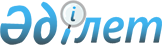 Об утверждении государственного образовательного заказа на дошкольное воспитание и обучение, размера подушевого финансирования и родительской платы на 2016 год по Хобдинскому району
					
			С истёкшим сроком
			
			
		
					Постановление акимата Хобдинского района Актюбинской области от 12 апреля 2016 года № 115. Зарегистрировано Департаментом юстиции Актюбинской области 6 мая 2016 года № 4895. Прекращено действие в связи с истечением срока
      В соответствии со статьей 31 Закона Республики Казахстана от 23 января 2001 года "О местном государственном управлении и самоуправлении в Республике Казахстан", подпунктом 8-1) пункта 4 статьи 6 Закона Республики Казахстан от 27 июля 2007 года "Об образовании", акимат Хобдинского района ПОСТАНОВЛЯЕТ:
      1. Утвердить прилагаемый государственный образовательный заказ на дошкольное воспитание и обучение, размер подушевного финансирования и родительской платы на 2016 год по Хобдинскому району.
      2. Контроль за исполнением настоящего постановления возложить на заместителя акима района Б.Елеусинову.
      3. Настоящее постановления вводится в действие по истечении десяти календарных дней после дня его первого официального опубликования. Государственный образовательный заказ на дошкольное воспитание и обучение, размер подушевого финансирования в месяц и родительской платы по Хобдинскому району
      Продолжение таблицы:      Продолжение таблицы:


					© 2012. РГП на ПХВ «Институт законодательства и правовой информации Республики Казахстан» Министерства юстиции Республики Казахстан
				
      Аким района

А.Джусибалиев
Утверждено постановлением 
акимата Хобдинского района
 от "12" апреля 2016 г. № 115
№
Административно-территориальное расположение организаций дошкольного воспитания и обучения (район, город)
Количество воспитанников организаций дошкольного воспитания и обучения
Количество воспитанников организаций дошкольного воспитания и обучения
Количество воспитанников организаций дошкольного воспитания и обучения
Количество воспитанников организаций дошкольного воспитания и обучения
Количество воспитанников организаций дошкольного воспитания и обучения
Административно-территориальное расположение организаций дошкольного воспитания и обучения (район, город)
Детский сад
Мини-центры с полным днем пребывания при школе
Мини-центры с неполным днем пребывания при школе
Мини-центры с полным днем пребывания самостоятельный
Мини-центры с неполным днем пребывания самостоятельный
1
Хобдинский район
744
Размер подушевого финансирования в дошкольных организациях в месяц (тенге)
Размер подушевого финансирования в дошкольных организациях в месяц (тенге)
Размер подушевого финансирования в дошкольных организациях в месяц (тенге)
Размер подушевого финансирования в дошкольных организациях в месяц (тенге)
Размер подушевого финансирования в дошкольных организациях в месяц (тенге)
Размер подушевого финансирования в дошкольных организациях в месяц (тенге)
Размер подушевого финансирования в дошкольных организациях в месяц (тенге)
Размер подушевого финансирования в дошкольных организациях в месяц (тенге)
Детский сад
Детский сад
Мини-центры с полным днем пребывания при школе
Мини-центры с полным днем пребывания при школе
Мини-центры с неполным днем пребывания при школе
Мини-центры с неполным днем пребывания при школе
Мини-центры с полным днем пребывания самостоятельный
Мини-центры с неполным днем пребывания самостоятельный
Городской местности
Сельской местности
Городской местности
Сельской местности
Городской местности
Сельской местности
31300
Размер родительской платы в дошкольных организациях образования в месяц (тенге)
Размер родительской платы в дошкольных организациях образования в месяц (тенге)
Размер родительской платы в дошкольных организациях образования в месяц (тенге)
Размер родительской платы в дошкольных организациях образования в месяц (тенге)
Размер родительской платы в дошкольных организациях образования в месяц (тенге)
Детский сад
Мини-центры с полным днем пребывания при школе
Мини-центры с неполным днем пребывания при школе
Мини-центры с полным днем пребывания самостоятельный
Мини-центры с неполным днем пребывания самостоятельный
7000 